Ежедневный гидрологический бюллетень №55  Сведения о состоянии водных объектов Туркестанской области по данным гидрологического мониторинга на государственной сети наблюдений по состоянию на 8 час. 24 апреля 2024 года Данные ГЭС                              Директор                   		                                                        М. ЖазыхбаевСоставил: Султанходжаев Х тел.: 8 7252 55 08 65Күнделікті гидрологиялық бюллетень №55Мемлекеттік бақылау желісіндегі гидрологиялық мониторинг деректері бойынша Түркістан облысының су нысандарының 2024 жылғы 24 сәуірдегі сағат 8-гі жай-күйі туралы мәліметтер  СЭС бойынша мәліметтер                        Директор                   		                                                            М. Жазыхбаев 	Орындаған : Султанходжаев Х    тел.: 8 7252 55 08 65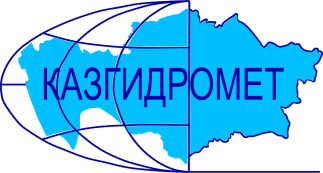 Филиал Республиканского государственного предприятия на праве хозяйственного ведения "Казгидромет" Министерства экологии и природных ресурсов РК по Туркестанской областиФилиал Республиканского государственного предприятия на праве хозяйственного ведения "Казгидромет" Министерства экологии и природных ресурсов РК по Туркестанской областиг. Шымкент   ул. Жылкышиева, 44г. Шымкент   ул. Жылкышиева, 44Тел. 55 08 65Название гидрологического постаОпасный уровеньводы ,смУровень воды ,смИзменение уровня воды за сутки ±смРасход воды, м³/сек Ледовая обстановка и толщина льда смр. Сырдарья –нижний бъеф Шардаринского вдхр.11805000205чистор. Сырдарья-  выше устье р. Келес790525-3171чистор Сырдарья- с. Байыркум618275-2чистор.Сырдарья-автомост выше Шардаринского вдхр. 1111790-2чистор. Келес- с. Казыгурт400282-412,4чистор. Келес- устье5002841651,8чистор. Арысь- аул. Жаскешу400319-213,1чистор. Арысь -ж.д.ст. Арысь849481-779,2чистор. Арысь - с. Шаульдер925542-770,3чистор. Жабаглысу -с. Жабаглы35024722,87чистор.Балыкты- с.Шарапкент251166-33,82чистор. Машат  -с. Кершетас38215529,18чистор. Аксу- с. Саркырама298133417,0чистор. Аксу- с. Колькент430293314,4чистор.Боролдай-с.Боролдай380218022,2чистор. Бадам- с. Кызылжар625371428,4чистор. Бадам -с. Караспан500235016,9чистор. Сайрам -аул. Тасарык380140710,8чистор. Болдыбрек –у кордона Госзаповедника60016313,62чистор. Бугунь -с. Екпенди560279-1011,1чистор. Каттабугунь- с. Жарыкбас53627307,31чистор. Шаян - в 3,3км ниже устья р.Акбет26014035,37чистор.Угам- с.Угам 3561873чистор. Арыстанды -с. Алгабас3207001,08чистоканал  – с. Алгабас прсх0н.бр.Карашик- с. Хантаги350216-23,24чистор. Ашилган- с. Майдантал350217-11,17чистор. Шубарсу- с. Шубар61032200,90чистор.Кокбулак-с.Пистели502231-32,23чистоКанал Достык-с.Шугыла495016,1чистоНазвание ГЭСНормальный подпорный уровеньНормальный подпорный уровеньУровеньводы, м БСОбъем,млн м3Сброс,м3/сФактический приток, м3/сНазвание ГЭСУровеньводы, м БСОбъем,млн м3Уровеньводы, м БСОбъем,млн м3Сброс,м3/сФактический приток, м3/свдхр.Шардаринское – г.Шардара252.005200251.324705205223данные вдхр.Шардаринское – г.Шардара за 2023 год   251.624922ҚР Экология және табиғи ресурстар министрлігінің "Қазгидромет" шаруашылық жүргізу құқығындағы Республикалық мемлекеттік кәсіпорнының Түркістан облысы бойынша филиалыҚР Экология және табиғи ресурстар министрлігінің "Қазгидромет" шаруашылық жүргізу құқығындағы Республикалық мемлекеттік кәсіпорнының Түркістан облысы бойынша филиалыШымкент қ.   Жылқышиев көшесі, 44 үй.Шымкент қ.   Жылқышиев көшесі, 44 үй.Тел. 55 08 65Гидрологиялық бекеттердің атауыСудың шектік деңгейі, смСу дең-гейі,смСу деңгейі-нің тәулік ішінде өзгеруі,± смСу шығыны,  м³/секМұз жағдайы және мұздың қалыңдығы, смСырдария өз.- Шардара су қоймасының төменгі бъефі11805000205тазаСырдария өз.- Келес өзеннің жоғарғы сағасы 790525-3171таза Сырдария өз. – Байырқұм ауылы618275-2таза Сырдария  өз. - Шардара су    қоймасынаң жоғары автокөпірі1111790-2таза Келес өз. –Қазығұрт ауылы400282-412,4таза Келес-саға5002841651,8тазаАрыс өз. -Жаскешу ауылы400319-213,1тазаАрыс өзені - Арыс т.ж. станциясы849481-779,2тазаАрыс өз. – Шәуілдір ауылы925542-770,3тазаЖабаглысу  өз. - Жабаглы ауылы35024722,87таза Балықты өз. - Шарапкент ауылы251166-33,82таза Машат өз. – Кершетас ауылы38215529,18таза Ақсу өз. –Сарқырама ауылы298133417,0таза Ақсу өз. – Көлкент ауылы430293314,4таза Боролдай өз.  – Боролдай ауылы380218022,2таза Бадам өз.  – Қызылжар ауылы625371428,4тазаБадам өз.-  Қараспан ауылы500235016,9тазаСайрам өз.-Тасарық ауылы380140710,8таза Балдыбрек өз.- Мемлекеттік қорық кордоны60016313,62таза Бөген өз. – Екпінді ауылы560279-1011,1тазаКаттабөген өз. – Жарыкбас ауылы53627307,31тазаШаян өз.  – Ақбет өзенінің сағасынан 3,3 км төмен26014035,37тазаӨгем өзені - Өгем ауылы3561873тазаАрыстанды өз. –Алғабас ауылы3207001,08тазаканал–Алғабас ауылыпрсх0н.бКарашық өзені-Хантағы ауылы350216-23,24таза Ашылған өз. –Майдантал ауылы350217-11,17таза Шұбарсу өз.- Шұбар ауылы61032200,90таза Көкбұлақ  өз.-Пістелі ауылы502231-32,23таза Канал Достық -  Шұғыла ауылы495016,1тазаСЭС атауы Қалыпты тірек деңгейіҚалыпты тірек деңгейіСу деңгейі,м БЖКөлем,млн м3Төгім,м3/сНақты ағын,м3/с СЭС атауы Су деңгейі,м БЖКөлем,млн м3Су деңгейі,м БЖКөлем,млн м3Төгім,м3/сНақты ағын,м3/с Шардара су қоймасы – Шардара қаласы252.005200251.324705205223Шардара су қоймасы – Шардара қаласы 2023 жылғы деректері   251.624922